Муниципальное дошкольное образовательное учреждение      
                                  Детский сад №32                                                                                                                
          ПРОЕКТ                                                                        «Олимпиада – 2014»
             в старшей группе                                                                                                                   Подготовила воспитатель:
                                                                               Морозова Оксана Евгеньевна            

                                      2013-2014 учебный год1. ПАСПОРТ ПРОЕКТА:Название проекта: «Олимпиада – 2014»»Участники проекта: воспитанники старшей группыВид проекта: информационно- творческий, краткосрочныйСрок реализации: 1 неделя.2. ХАРАКТЕРИСТИКА ПРОЕКТА:Проблема:- отсутствие у детей знаний об эмблеме Олимпийских игр, ее значении. Актуальность:- дать детям необходимые знания об Олимпиаде в Сочи. Цель:- создать в группе условия, способствующие пониманию детьми, что основной целью Олимпийских игр является поддержание мира, улучшение взаимоотношений между странами. Задачи:- познакомить воспитанников с эмблемой Олимпийских игр, ее значением;- помочь понять значение Олимпийских колец (символ мира во всем мире) ;- формировать желание вести здоровый образ жизни : правильно питаться, заниматься физкультурой и спортом; - с помощью продуктивной деятельности поощрять творческую самостоятельность при создании поделок на олимпийскую тематику;Предполагаемый результат: - дети получат знания об эмблеме Олимпиады (количестве, цвете, значении колец) ;- будут иметь четкое представление, что кольца можно смело назвать символом мира во всем мире ;- повысится интерес к окружающему их миру ;- появится гордость за свою страну, создавшую условия для проведения Олимпиады; - дети увидят результат своего труда в коллективной работе.- продолжат формироваться основы социальной и личностной мотивации детей к сохранению и укреплению своего здоровья.  3. СОДЕРЖАНИЕ ПРОЕКТА:Разработка воспитателем цикла бесед на тему: «Олимпийские игры», «Олимпийские кольца».а) Что такое Олимпиада? б) Кто ее придумал и зачем она нужна? в) Когда проводятся Олимпиады? г) Кто может принимать в них участие? Тематика продуктивной деятельности:а)  «Пять колец Олимпиады»;б) символы Олимпиады.Предварительная работа по подготовке проекта. Знакомство детей с историей Олимпиады, возникновения ее эмблемы ;Рассматривание иллюстраций на тему:«Зимние игры», «Фигурное катание», Чтение стихотворений о спорте;Вечер загадок и отгадок на спортивную тематику;Реализация проекта - итоговая творческая деятельность:- коллективная работа «Олимпийские кольца»;- символы Олимпиады из манки.Эффективность данного проекта:- В ходе подготовки и реализации данного проекта дети познакомились с историей возникновения Олимпийских игр, их значением для всех жителей Земли, узнали, как выглядит и, что обозначает эмблема игр. - Каждый этап реализации проекта направлен на ознакомление детей с окружающим миром, развитие связной речи, воображения, внимания, памяти, творческой самостоятельности. - В результате совместной продуктивной деятельности, дети научились работать в атмосфере доброжелательности, взаимопомощи, непринужденности, испытывать удовлетворение от эстетически выполненной работы. - В результате реализации данного проекта у детей появилась мотивация к сохранению и укреплению своего здоровья. 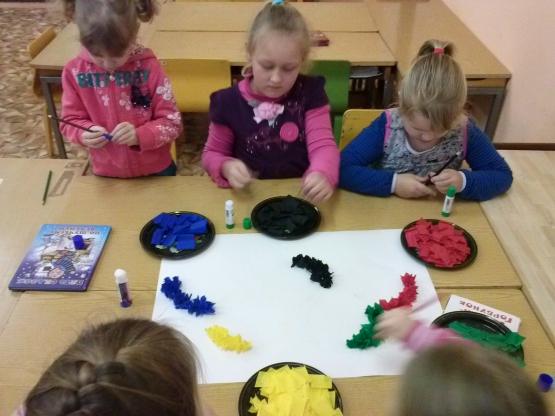 Коллективная работа «Олимпийские кольца» методом торцевания.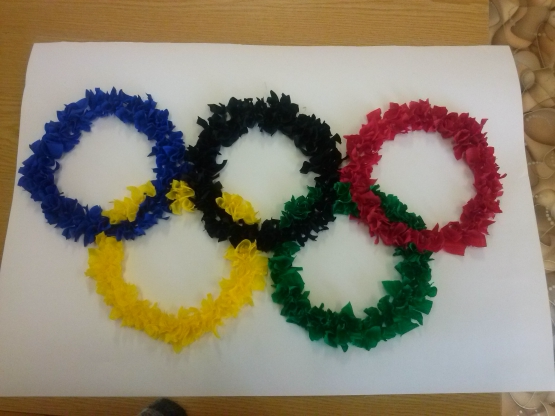 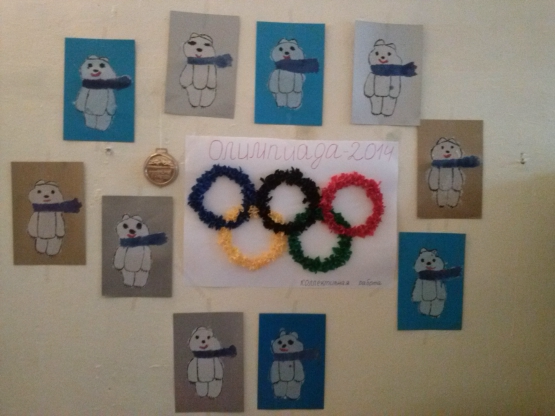                                                Выставка «Олимпиада 2014»